Navet bilaga 7XML-struktur
Version 4.4Innehållsförteckning1	Dokumentinformation	41.1	Syfte	41.2	Målgrupp	41.3	Begrepp och definitioner	41.4	Referenser	42	Förklaring	53	Navetavisering	73.1	Navetavisering	74	Aviseringsinformation	84.1	Aviseringsinformation	84.1.1	Medieleverantor	94.1.2	Mediemottagare	104.1.3	Filinformation	114.1.4	Utfil	125	Folkbokföringsuppgifter	135.1	Folkbokföringsposter	145.1.1	Arendeuppgift	165.1.2	Personid	165.1.3	Hanvisningar	175.1.4	Avregistrering	185.1.5	Namn	195.1.6	Folkbokforing	205.1.7	Adresser	215.1.8	Civilstand	235.1.9	Fodelse	235.1.10	Invandring	245.1.11	Relationer	265.1.12	Medborgarskap	285.1.13	Samordningsnummeruppgifter	285.1.14	Historik	305.1.15	Sarlosning	31SammanfattningDetta dokument beskriver XML-formatet från Navet (aviseringssystemet). DokumentinformationSyfteDokumentet ska definiera det XML-format som Navet levererar till kund. Navet validerar inte den utgående filen enligt detta schema, det kan i enstaka fall finnas värden som går utanför de värdeförråd som anges.MålgruppDokumentet riktar sig i första hand till de personer inom Navet som ska arbeta med aktiviteten Utdata i XML-format. Begrepp och definitionerXML = eXtensible Markup Language. En standard för strukturerad textbaserad representation av information.XML-Schema (schema) = Samling med regler som beskriver tillåten syntax och grammatik i ett XML-dokument.  En schemafil har filändelsen .xsd.Parsa = Dela upp en text i beståndsdelar, samt tolka delarnas betydelse.Metadata = Data om data, det vill säga en beskrivning eller en utsaga om något slags data. {Konceptet metadata är inte alls nytt, men däremot är dess roll och vikt i IT-sammanhang definitivt nyare. Prefixet meta- har länge använts på det här sättet inom filosofin, särskilt på logikens område. De gamla grekerna myntade ordet meta (mellan-, efter-, över-.), som en indikator på att man talade om en övergripande nivå av något mer konkret, vars betydelse speglar filosofernas syn på kunskap. Platon uttryckte att ska man erhålla kunskap kan man inte studera den verkliga världen (fenomenvärlden) där egenskaper kan uttryckas i ord utan måste då se till idén som ligger bakom (idévärlden). Endast genom att studera de idéer som ger oss möjlighet att uttrycka fenomen i ord erhåller vi sann kunskap om fenomenen.}ReferenserFörklaringI dokumentet beskrivs vilka termer som ingår i aviseringen från Navet.I de efterföljande avsnitten beskrivs i tabellerna vilka termer och grupper av termer som ingår i en Navetavisering. Uppbyggnaden är hierarkisk och utgår från en huvudgrupp; "xx". På nivån under "xx" finns ett antal undergrupper; "yy", "zz", "vv" osv. Dessa undergrupper är i sin tur underindelade. Termerna finns inordnade i undergrupperna.XML-schemat [1], och därmed också XML-strängen, är uppbyggd utifrån uppgifterna i den här beskrivningen.Förklaringar till kolumnerna i de nedanstående tabellerma:Grupp/Term: Namn på gruppen eller termen. Termnamnen skrivs med ett visst indrag. Namnen återfinns i XML-schemat.Ant: Antal förekomster för den aktuella gruppen/termen inom den omslutande gruppen. Följande varianter förekommer:0-1: Noll eller en förekomst, dvs. gruppen/termen är inte obligatorisk. I schemat markerat med "minOccurs=”". I beskrivningskolumnen anges under vilka förhållanden som gruppen/termen ska resp. inte ska aviseras.1: En förekomst, dvs. gruppen/termen är obligatorisk. Ingen markering i schemat (default).0-n: Noll eller flera förekomster. Endast aktuellt för grupper. I schemat markerat med "minOccurs=” maxOccurs=”unbounded”".1-n: En eller flera förekomster. Endast aktuellt för grupper. I schemat markerat med "maxOccurs=”unbounded”".I XML-strängen innebär noll förekomster för en term att motsvarande element (tagg) saknas, dvs. att termen inte aviseras.Typ: Anger om det är fråga om en grupp ("Grp") eller en term (”Num” för numeriska termer och ”Str” för strängar).Nivå: Nivån för den aktuella gruppen.N1: Nivå 1. Huvudgrupp/rotelement.N2: Nivå 2.N3: Nivå 3.N4: Nivå 4.Lgd: Anger det maximala antalet tecken/siffror i termen, dvs. termen kan ha 1 - max antal tecken där det inte angivits annat i beskrivningen. Ingen numerisk term kan ha negativa värden.Beskrivning: Här förklaras gruppen/termen närmare. Dessutom anges ev. ytterligare krav på innehållet i gruppen/termen och när den ska resp. inte ska aviseras.Värdeförråd: Beskriver format samt i förekommande fall värdemängd för respektive term. Ett specialfall för aviseringsfil (regelbunden avisering, ändrade termer) är när en terms värde har tagits bort och inte ersatts av något nytt värde. Dessa termer kan då enligt XML-schemat vara nillable och  aviseras i xmlfilen med attributet xsi:nil="true". Tjänst: Här beskrivs i vilka Navet-tjänster uppgiften kan erhållas.A=AviseringsfilP=Direktåtkomst ePersondata PersonpostN=Direktåtkomst ePersondata NamnsökningNavetaviseringNedanstående bild visar Navetaviseringens hierarki.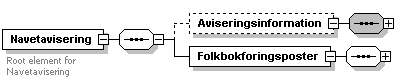 NavetaviseringAviseringsinformationNedanstående bild visar aviseringsinformationens hierarki.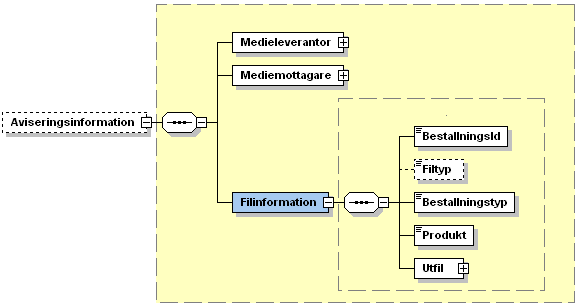 AviseringsinformationMedieleverantorMediemottagareFilinformationUtfilFolkbokföringsuppgifterNedanstående bild visar folkbokföringsposternas hierarki.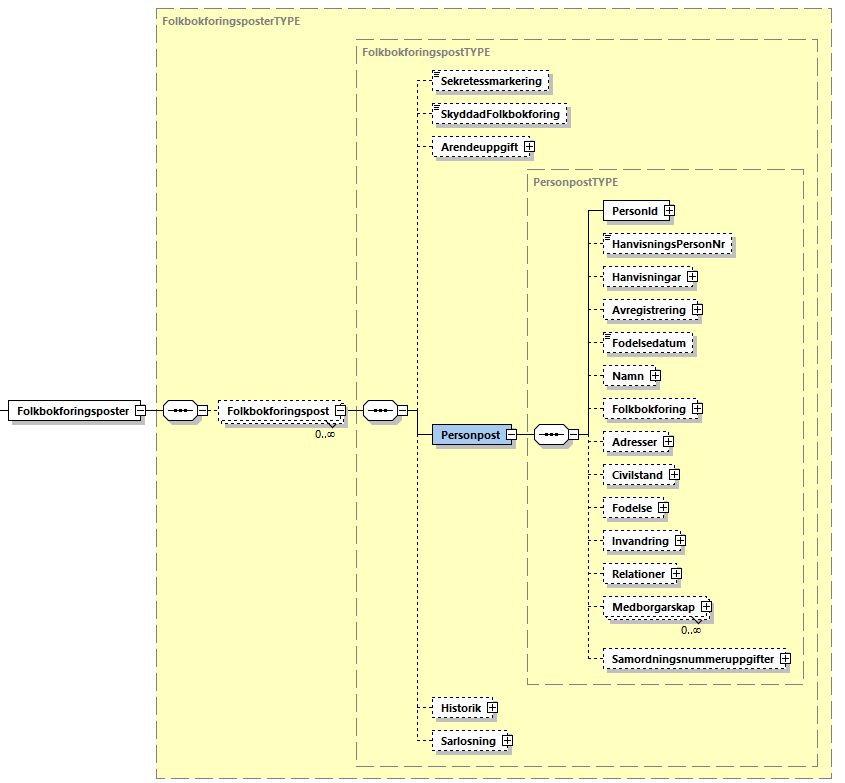 FolkbokföringsposterArendeuppgiftPersonidAntingen PersonNr eller TilldelatPersonNrSamordningsNr förekommer och är obligatorisk.IdentitetsstatusHanvisningarHanvisningAvregistreringNamnFolkbokforingAdresser FolkbokforingsadressUUID för fastighet, adress och lägenhetDistriktskodSarskildPostadressUtlandsadressCivilstandFodelseHemortSverigeOrtUtlandetInvandringRelationerRelationRelationIdNamnAvregistreringMedborgarskapSamordningsnummeruppgifterHistorikFolkbokforingFolkbokforingsadressSarlosningSarInvandringUtvandringAvregistreringRelationerRelationRelationIdNamnDodfottBarnRefTitelUtgivareAdress[1]Navet XML-schema för NavetaviseringNavet,Skatteverkethttp://xmls.skatteverket.se/se/skatteverket/na/avisering/V1/Navetavisering.xsd Grupp	TermAntTypNivåLgdTerm-namnBeskrivningTjänstNavetavisering1GrpN1Navetavisering. Huvudgrupp/rotelement.APNGrupp	TermAntTypNivåLgdTerm-namnBeskrivningVärdeförrådTjänstAviseringsinformation0-1GrpN2Aviseringsinformation.AMedieleverantor1GrpN3Information om medieleverantörAMediemottagare1GrpN3Information om mediemottagareAFilinformation1GrpN3Filinformation.AUtfil1GrpN4UtfilsinformationAMedieleverantor1GrpN3Information om medieleverantörA    OrgNr1LEV_OrgNrMedielämnarens person/organisationsnummer.Person/Organisationsnummer:ÅÅÅÅMMDDNNNK enligt TB dvs ID_C.A    Organisationsnamn0-1Str40LEV_NamnMedielämnarens namn1 - max antal teckenA    Avdelning0-1Str40LEV_AvdelningKontaktpersons avdelning.1 - max antal teckenA    Kontaktperson0-1Str40LEV_KontaktKontaktperson1 - max antal teckenA    Adress0-1Str40LEV_UtdelningsadrMedielämnarens utdelningsadress.1 - max antal teckenAnvänds ej för tillfälletA    PostNr0-1Num5LEV_PostNrMedielämnarens postnummer.Heltal: 00000 - 99999. Används ej för tillfälletA    Postort0-1Str40LEV_PostOrtMedielämnarens postort.1 - max antal teckenAnvänds ej för tillfälletA    Telefon0-1Str20LEV_TelefonKontaktpersons telefonnummer.1 - max antal teckenAnvänds ej för tillfälletA    Fax0-1Str20LEV_FaxKontaktpersons faxnummer1 - max antal teckenAnvänds ej för tillfälletA    Email0-1Str40LEV_EmailKontaktpersons e-mail adress.1 - max antal teckenAnvänds ej för tillfälletAMediemottagare1GrpN3Information om mediemottagareA    KundNr0-1Str8Kundnr *Mediemottagarens kundnummer i Navet.Heltal: 00000000 - 99999999A    SlutKundNr0-1Str8Slutkundnr*Om mediemottagaren är en distributör anges slutkundens kundnummer i Navet.Heltal: 00000000 - 99999999A    OrgNr1OrgNrMedielämnarens person/organisationsnummer.Person/Organisationsnummer:ÅÅÅÅMMDDNNNK enligt TB dvs ID_C.A    Organisationsnamn0-1Str40NamnMedielämnarens namn1 - max antal teckenA    Avdelning0-1Str40AvdelningKontaktpersons avdelning.1 - max antal teckenA    Kontaktperson0-1Str40KontaktKontaktperson1 - max antal teckenA    Adress0-1Str40UtdelningsadrMedielämnarens utdelningsadress.1 - max antal teckenAnvänds ej för tillfälletA    PostNr0-1Num5PostNrMedielämnarens postnummer.Heltal: 00000 - 99999. Används ej för tillfälletA    Postort0-1Str40PostOrtMedielämnarens postort.1 - max antal teckenAnvänds ej för tillfälletA    Telefon0-1Str20TelefonKontaktpersons telefonnummer.1 - max antal teckenAnvänds ej för tillfälletA    Fax0-1Str20FaxKontaktpersons faxnummer1 - max antal teckenAnvänds ej för tillfälletA    Email0-1Str40EmailKontaktpersons e-mail adress.1 - max antal teckenAnvänds ej för tillfälletAFilinformation1GrpN3Filinformation.A	BestallningsId1Str18BestIdAnger vilken beställning filen avser. Består av avtalsnummer samt ett löpnummer för beställningen.Kundnummer-’FO’||Avtalsnummer-BeställningsnummerKundnummer: 00000001 - 99999999 Avtalsnummer: 01 – 99Beställningsnummer: 0001 - 9999 ‘FO’ står för Folkbokföring Avisering.A    Filtyp0-1Str10FilTypAnger om det är en infil till Skatteverket eller utfil från Skatteverket.Typ av fil:INDATAFIL (till Skatteverket)UTDATAFIL (från Skatteverket)A    Bestallningstyp1Str20BestTypAnger vilken typ av beställning filen avser.Beställningstyp kan ha följande värden:ÄNDRADE_TERMERTOTALPOSTURVALA    Produkt1Str5ProduktDen produkt som informationen på mediet tillhör.Ska ha värdet  “NAVET”AUtfil1GrpN4UtfilsinformationA     Filnamn1Str40FilnamnNamn på den fil där aviseringsuppgifter finns.Valfritt namn enligt Navets namnregler. 1 - max antal tecken.A    Effektueringsdatum1Date8EffektueringsDatumAnger vilket datum filen har skapats.Korrekt datum, ÅÅÅÅMMDD:ÅÅÅÅ: 1997 och framåtMM: 01 – 12DD: 01 – 31A    AntalPoster1Num8AntalPosterAnger hur många personposter filen innehåller.Heltal: 00000000-99999999A    AntalPosterTotalt1Num8Antal poster i hela utsökningen.Heltal: 00000000-99999999A    AntalFiler1Num3Antal filer för denna utsökning.Heltal: 001-999A    FilNr1Num3Nummer på denna fil.Heltal: 001-999A    Filtitel0-1Str70FiltitelTitel/Rubrik på aviseringsfil. 1 - max antal tecken.A    Jobbid1Num8JobbIdDen identitet som jobbet har i Navet.Heltal: 00000000-99999999A    Lopnr0-1Num5LopNrLöpnummer på fil med filnamn.Löpnummer på filer 0 - 99999.A    FilnamnInfilTillGrund0-1Str30NamnInfilTillGrundAnger namn på mottagarens infil som ska användas vid utsökning av personposter. Endast aktuell i infil från mottagare.1 - max antal teckenA    Utsokningsdatum-
FromTom0-1Str17FromTomDatumFör beställning med daglig avisering är datumet oftast när filen skapas. För beställning med veckoavisering anges en period av dagar. Endast aktuell vid regelbunden avisering till mottagare (utfil.).ÅÅÅÅMMDD [-ÅÅÅÅMMDD] ÅÅÅÅ: 1997 och framåtMM: 01-12DD: 01-31AGrupp	TermAntTypNivåLgdTermkodBeskrivning
VärdeförrådTjänstFolkbokforingsposter1GrpN2Folkbokföringsposter.APNFolkbokforingspost0-nGrpN3Folkbokföringspost.APN	Sekretessmarkering0-1Str101003Uppgift om sekretessmarkeringSekretessmarkering, kod:J   =  Sekretessmarkerad, nillableAPN    SkyddadFolkbokforing0-1Str101020Uppgift om skyddad folkbokföringSkyddad folkbokföring, kod:J = Skyddad folkbokföring,nillableAPNArendeuppgift	0-1GrpN4ÄrendeuppgifterAPPersonpost1GrpN4PersonpostAPNPersonid1GrpN5Personidentitet på huvudpersonAPN    HanvisningsPersonNr0-1Num1201005HänvisningsnummerKorrekt personnummerÅÅÅÅMMDDNNNK ellerSamordningsnummerÅÅÅÅMMDDNNNK där MM = 00 - 12DD = 60 - 91APHanvisningar0-1GrpN5Grupp för hänvisningsnummerAPAvregistrering0-1GrpN5Uppgifter om avregistreringAP    Fodelsedatum0-1Num801010FödelsedatumÅÅÅÅMMDD:ÅÅÅÅ: 1875 - 1996*MM: 00 – 12DD: 00 - 31  * = tom nuvarande årKan även ha värdet 00000000 (noll)    APNamn0-1GrpN5NamnAPNFolkbokforing0-1GrpN5Uppgifter om folkbokföringAPAdresser0-1GrpN5Grupp för adresserAPNCivilstand0-1GrpN5CivilståndAPFodelse0-1GrpN5Uppgifter om födelseAPInvandring0-1GrpN5Uppgifter om invandringAPRelationer0-1GrpN5Huvudgrupp för relationerAPMedborgarskap0-3GrpN503000Grupp för medborgarskapAPSamordningsnummeruppgifter0-1GrpN5Grupp för samordningsnummeruppgifterAPHistorik0-1GrpN404000Grupp för historikAPSarlosning0-1GrpN4Grupp för särlösningsuppgifterAArendeuppgift	0-1GrpN4ÄrendeuppgifterA    Arendeuppgift andringstidpunkt =0-101000Tidpunkt för senaste ändring i NavetÅÅÅÅMMDDHHMISSP    Arendeuppgift	totalpost =0-1Str101008Endast aktuell vid regelbunden avisering, ändrade termer. Sätts till ‘J’ när totalpost på personen aviseras. Dvs när personen anses komma som ny till mottagarens register.A    Arendeuppgift utsokningsdatum =0-1N/AVisar datum när personen uppdaterades i Navet. Posterna är i första hand sorterade efter detta datum. Motsvarar det som tidigare kallades brytpost. Finns endast i totalpost och ändringspost.A     PostId0-1Str16Unikt löpnummer för varje ändring i Navet.ÅÅÅÅ.NNN.NNN.NNNFyrsiffrigt årtal + 9 siffror i sekvens grupperade om treA     Arendetyp0-1Str4001004Visar vilket ärende som ligger till grund för aviseringen.1 - max antal teckenAPersonId1GrpN5PersonidentitetAPN	PersonNr1Num1201001PersonnummerKorrekt personnummerÅÅÅÅMMDDNNNK. nillable.APN	TilldelatPersonNrSamordningsNr1Num1201002Tilldelat personnummer eller samordningsnummerKorrekt personnummerÅÅÅÅMMDDNNNK ellerSamordningsnummer
ÅÅÅÅMMDDNNNK därMM = 00 - 12DD = 60 – 91nillableAPNIdentitetsstatus0-1GrpN6APNIdentitetsstatus0-1GrpN6APNIdentitetsstatusVarde1Str3001308Identitetsstatus (endast för samordningsnummer)AKTIVT
VILANDEFORKLARATVILANDEFORKLARAT_STANGTAVREGISTRERATAPNIdentitetsstatusDatum0-1Num801309Datum för identitetsstatusÅÅÅÅMMDD:ÅÅÅÅ: 2000 - 2021*MM: 00 – 12DD: 00 - 31  * = tom nuvarande årAPIdentitetsstatusOrsak0-1Str3001310Orsak till vilandeförklaring eller avregistrering för samordningsnummerTIDSFRISTANNAN_ORSAKAVLIDENAPHanvisningar0-1GrpN5Huvudgrupp för hänvisningarAPHanvisning0-nGrpN601400Uppgifter om hänvisningAPHanvisning0-nGrpN601400Uppgifter om hänvisningAP    HanvisningsPersonNr1Num1201401HänvisningsnummerKorrekt personnummerÅÅÅÅMMDDNNNK ellerSamordningsnummerÅÅÅÅMMDDNNNK där MM = 00 - 12DD = 60 - 91AP    HanvisningsPersonNr status = 0-1Str201402Statuskod på hänvisningsnummerAviseras endast vid regelbunden ändringspost NY = NyAS = Avslutad AAvregistrering0-1GrpN5Uppgifter om avregistreringAPN    Avregistreringsorsak
Kod0-1Str201006Kod för avregistreringsorsakAV = AvlidenUV = UtvandradGN = Gammalt personnummerAN = Annan anledningTA = Tekniskt avregistreradOB = FörsvunnenFI = Falsk identitetNillableAPN    Avregistreringsdatum0-1Num801007Datum för avregistreringÅÅÅÅMMDD: ÅÅÅÅ: 1875 - 1996*MM: 00 - 12DD: 00 - 31* = tom nuvarande år. Kan även ha värdet 00000000 (noll)nillable   AP    AntraffadDod0-1Num801019Datum för anträffad dödÅÅÅÅMMDD:ÅÅÅÅ: 1875 - 1996*MM: 00 – 12DD: 00 - 31  * = tom nuvarande årKan även ha värdet 00000000 (noll)    APNamn0-1GrpN5NamnAPN    Tilltalsnamnsmark
ering0-1Num201011Kod för tilltalsnamnsmarkeringHeltal: 10 – 99, nillableAPN    Fornamn0-1Str8001012Förnamn1 - max antal tecken, nillableAPN    Mellannamn0-1Str4001013Mellannamn1 - max antal tecken, nillableAPN    Efternamn0-1Str6001014Efternamn1 - max antal tecken, nillableAPN    Aviseringsnamn0-1Str3601015Aviseringsnamn finns endast för de personer vars förnamn, mellannamn och efternamn tillsammans överstiger 36 tecken.1 - max antal tecken, nillableAP    Fornamn styrkt =0-1Str101212Kod som visar om huvuduppgiften (01012) är styrkt eller ej. Endast aktuell för personer med gällande samordningsnummerJ = Uppgiften styrktN = Uppgiften ej styrktAP    Mellamnamn styrkt =0-1Str101213Kod som visar om huvuduppgiften (01013) är styrkt eller ej. Endast aktuell för personer med gällande samordningsnummerJ = Uppgiften styrktN = Uppgiften ej styrktAP    Efternamn styrkt =0-1Str101214Kod som visar om huvuduppgiften (01014) är styrkt eller ej. Endast aktuell för personer med gällande samordningsnummerJ = Uppgiften styrktN = Uppgiften ej styrktAPFolkbokforing0-1GrpN5Uppgifter om folkbokföringAP    Folkbokforingsdatum0-1Num801021FolkbokföringsdatumÅÅÅÅMMDD: ÅÅÅÅ: 1875 - 1996*MM: 00 - 12DD: 00 - 31* = tom nuvarande år. Kan även ha värdet 00000000 (noll), nillableAP    LanKod0-1Str201022LänskodSiffra: 01 - 25 eller 99, där 99 är en signal för att en sekretessmarkerad person har flyttat ut från det geografiska område som valts, nillable.AP    KommunKod0-1Str201023KommunkodSiffra: 01 – 99, nillableAP    ForsamlingKod0-1Str201024FörsamlingskodSiffra: 01 – 99, nillableAP    Fastighetsbeteckning0-1Str4001025Fastighetsbeteckning1 - max antal tecken, nillableAP    FiktivtNr0-1Num301028Fiktivt nummer för fastighetFiktiva nummer för fastigheter:0 - 999Värdet 0 (noll) är defaultAPAdresser	0-1GrpN5AdressuppgifterAPNFolkbokforingsadress0-1GrpN6FolkbokföringsadressAPNUUID0-1GrpN6UUID för fastighet, adress och lägenhetAPDistrikt0-1GrpN6DistriktskodAPSarskildPostadress0-1GrpN6Särskild postadressAPNUtlandsadress0-1GrpN6UtlandsadressAPFolkbokforingsadress0-1GrpN6FolkbokföringsadressAPN    CareOf0-1Str3501031Care of adress1 - max antal tecken, nillableAPN    Utdelningsadress10-1Str3501032Utdelningsadress11 - max antal tecken, nillableAPN    Utdelningsadress20-1Str3501033Utdelningsadress21 - max antal tecken, nillableAPN    PostNr0-1Num501034PostnummerHeltal: 00000 – 99999, nillable. Undantag: Web service i XML-format ger endast 0APN    Postort0-1Str2701035Postort1 - max antal tecken, nillableAPNUUID för fastighet, adress och lägenhet0-1GrpN6UUIDAP    Fastighet0-1Str3601048UUID för fastighet36 tecken, nillableAP    Adress0-1Str3601049UUID för adress36 tecken, nillableAP    Lagenhet0-1Str3601050UUID för lägenhet36 tecken, nillableAPDistrikt0-1GrpN6DistriktskodAP    Distrikskod0-1Str601029Distriktskod6 tecken, nillableAPSarskildPostadress0-1GrpN6Särskild postadress/svensk kontaktadress för samordningsnummerAPN    CareOf0-1Str3501051Care of adress1 - max antal tecken, nillableAPN    Utdelningsadress10-1Str3501052Utdelningsadress11 - max antal tecken, nillableAPN    Utdelningsadress20-1Str3501053Utdelningsadress21 - max antal tecken, nillableAPN    PostNr0-1Num501054PostnummerHeltal: 00000 – 99999, nillable. Undantag: Web service i XML-format ger endast 0APN    Postort0-1Str2701055Postort1 - max antal tecken, nillableAPNUtlandsadress0-1GrpN6Utlandsadress/utländsk kontaktadress för samordningsnummerAP    Utdelningsadress10-1Str3501071Utdelningsadress11 - max antal tecken, nillableAP    Utdelningsadress20-1Str3501072Utdelningsadress21 - max antal tecken, nillableAP    Utdelningsadress30-1Str3501073Utdelningsadress31 - max antal tecken, nillableAP    Land0-1Str3501077Land1 - max antal tecken, nillableAP    Utlandsadressdatum0-1Num801078Datum för utlandsadressÅÅÅÅMMDD: ÅÅÅÅ: 1875 - 1996*MM: 00 - 12DD: 00 - 31* = tom nuvarande år. Kan även ha värdet 00000000 (noll) , nillableAP    Rostrattsdatum0-1Num801079Datum för rösträttÅÅÅÅMMDD: ÅÅÅÅ: 1875 - 1996*MM: 00 - 12DD: 00 - 31* = tom nuvarande år. Kan även ha värdet 00000000 (noll) , nillableAPCivilstand0-1GrpN5CivilståndAP    CivilstandKod0-1Str201081CivilståndskodOG = OgiftG = GiftÄ = Änka/änklingS = SkildRP = Registrerad partnerSP = Skild partnerEP = Efterlevande partner, nillableAP    Civilstandsdatum0-1Num801082CivilståndsdatumÅÅÅÅMMDD: ÅÅÅÅ: 1875 - 1996*MM: 00 - 12DD: 00 - 31* = tom nuvarande år. Kan även ha värdet 00000000 (noll) , nillableAPFodelse0-1GrpN5Uppgifter om födelseAPHemortSverige0-1GrpN6Uppgifter om hemort i SverigeAPOrtUtlandet0-1GrpN6Uppgifter om födelse i utlandetAPHemortSverige0-1GrpN6Uppgifter om hemort i SverigeAP    FodelselanKod0-1Str201091FödelselänskodHeltal: 00 - 99, nillable AP    Fodelseforsamling0-1Str3001092Födelseförsamling1 - max antal tecken, nillableAPOrtUtlandet0-1GrpN6Uppgifter om födelse i utlandetAP    FodelseortUtland0-1Str8001093Uppgift om födelseort i utlandet1 - max antal tecken, nillableAP    Fodelseland0-1Str4001094Uppgift om födelseland1 - max antal tecken, nillableAP    FodelseortUtland styrkt =0-1Str101293Kod som visar om huvuduppgiften (01093) är styrkt eller ej. Endast aktuell för personer med gällande samordningsnummerJ = Uppgiften styrktN = Uppgiften ej styrktAPInvandring0-1GrpN5Uppgifter om invandringAP    Invandringsdatum0-1Num801101InvandringsdatumÅÅÅÅMMDD: ÅÅÅÅ: 1875 - 1996*MM: 00 - 12DD: 00 - 31* = tom nuvarande år. Kan även ha värdet 00000000 (noll) , nillableAP    Uppehallsratt0-1Str101104UppehållsrättKod som visar att uppehållsrätt registrerades vid senaste invandringstillfället J = personen har uppehållsrättNull = personen saknar uppehållsrätt, nillable    NordisktPnrDa0-1Str1201105Nordiskt personnummer  DanmarkNordiskt personnummer enligt respektive lands format, max 12 tecken, nillable    NordisktPnrFi0-1Str1201106Nordiskt personnummer  FinlandNordiskt personnummer enligt respektive lands format, max 12 tecken, nillable   NordisktPnrFo0-1Str1201107Nordiskt personnummer FäröarnaNordiskt personnummer enligt respektive lands format, max 12 tecken, nillable    NordisktPnrIs0-1Str1201108Nordiskt personnummer  IslandNordiskt personnummer enligt respektive lands format, max 12 tecken, nillable    NordisktPnrNo0-1Str1201109Nordiskt personnummer  NorgeNordiskt personnummer enligt respektive lands format, max 12 tecken, nillableRelationer0-1GrpN5Huvudgrupp för relationerAPRelation0-nGrpN602000Grupp för en relationAPRelation0-nGrpN602000Grupp för en relationAPRelationId1GrpN7Personidentitet på relationspersonAP    Relationstyp1Str202003RelationstypB = BarnMO = ModerFA = FaderF = FörälderV = VårdnadshavareVF = Vårdnadshavare förM = Make/makaP = PartnerAP    RelationFromDatum 0-1Num802004From datum för relationÅÅÅÅMMDDÅÅÅÅ:1875-1996*,MM: 00 – 12, DD: 00 - 31* = tom nuvarande år. Kan även ha värdet 00000000 (noll)AP    RelationTomDatumNum802009Datum för avslutad vårdnadAviseras endast vid regelbunden ändringspostA    Relation status=0-1Str202008Statuskoder på relationAviseras endast vid regelbunden ändringspostNY = NyregistreradPB = Nyregistrerad pga personnummerbyteRD = RättadAS = AvslutadAV = Avslutad pga avlidenIV = Avslutad pga invandringAN = AnnulleradANamn0-1GrpN7NamnAPAvregistrering0-1GrpN7Uppgifter om avregistreringAPRelationId1GrpN7Personidentitet för relationAP    PersonNr1Num1202001Personnummer folkbokförd relation.Korrekt personnummerÅÅÅÅMMDDNNNK. nillableAP    FodelsetidNr1Num1202002Aldrig folkbokförd relation eller korrekt personnummer enligt FB-relation. Kan även ha nollor i hela eller delar av födelsetiden.Födelsetid + Nollor ÅÅÅÅMMDD0000, nillableAPNamn0-1GrpN7NamnAP    Fornamn0-1Str8002005Förnamn, aldrig folkbokförd relation1 - max antal tecken, nillableAP    Mellannamn0-1Str4002006Mellannamn, aldrig folkbokförd relation1 - max antal tecken, nillableAP    Efternamn0-1Str6002007Efternamn, aldrig folkbokförd relation1 - max antal tecken, nillableAPAvregistrering0-1GrpN7Uppgifter om avregistrering för relationAP   AvregistreringsorsakKod0-1Str202010Kod för avregistreringsorsakKod visar avregistreringsorsak för relationsperson, Visar att relationspersonen har avlidit:AV = Avliden, nillableAP    Avregistreringsdatum0-1Num802011Datum för avregistreringÅÅÅÅMMDD ÅÅÅÅ: 1875 - 1996*MM: 00 - 12DD: 00 - 31* = tom nuvarande år. Kan även ha värdet 00000000 (noll) , nillable   APMedborgarskap0-3GrpN503000Grupp för medborgarskapAP    MedborgarskapslandKod0-1Str203001Kod för medborgarskapsland1 - max antal tecken, nillableAP    Medborgarskapsdatum0-1Num803002Datum för medborgarskapÅÅÅÅMMDD: ÅÅÅÅ: 1875 - 1996*MM: 00 - 12DD: 00 - 31* = tom nuvarande år. Kan även ha värdet 00000000 (noll) , nillable   AP    Medborgarskap status =0-1Str203003Statuskoder på medborgarskapAviseras endast vid regelbunden ändringspostNY   = NyregistreradRD   = RättadAS   = AvslutadAN   = AnnulleradA    MedborgarskapslandKod styrkt =0-1Str103201Kod som visar om huvuduppgiften (03001) är styrkt eller ej. Endast aktuell för personer med gällande samordningsnummerJ = Uppgiften styrktN = Uppgiften ej styrkt. APSamordningsnummeruppgifter0-1GrpN5APNTilldelningsdatum0-1Num801301Datum för tilldelning av samordningsnummer  ÅÅÅÅMMDD:ÅÅÅÅ: 2000 - 2021*MM: 00 – 12DD: 00 - 31  * = tom nuvarande årAPPreliminartVilandeforklaringsdatum0-1Num801302Preliminärt datum för vilandeförklaringÅÅÅÅMMDD:ÅÅÅÅ: 2021 - 2026*MM: 00 – 12DD: 00 - 31  * = 5 år i framtidenAPFornyelsedatum0-1Num801303Datum för förnyelseÅÅÅÅMMDD:ÅÅÅÅ: 2021 - 2021*MM: 00 – 12DD: 00 - 31  * = tom nuvarande årAPDatumAvliden0-1Num801304 Datum när personen avledÅÅÅÅMMDD:ÅÅÅÅ: 2000 - 2021*MM: 00 – 12DD: 00 - 31  * = tom nuvarande årAPHistorik0-1GrpN404000Grupp för historikAPFolkbokforing0-nGrpN5Grupp för folkbokföringAPFolkbokforingsadress0-1GrpN5Grupp för föregående folkbokföringsadressAPFolkbokföring0-1GrpN504000Grupp för folkbokföringAP    Folkbokforingsdatum0-1Num804001FolkbokföringsdatumÅÅÅÅMMDDÅÅÅÅ: 1875 - 1996*,MM: 00 – 12, DD: 00 - 31* = tom nuvarande år. Kan även ha värdet 00000000 (noll) , nillableAP    LanKod0-1Str204002LänskodHeltal: 01 - 25 eller 99, där 99 är en signal för att en sekretessmarkerad person har flyttat ut från det geografiska område som valts, nillableAP    KommunKod0-1Str204003KommunkodHeltal: 01 – 99, nillableAP    ForsamlingKod0-1Str204004FörsamlingskodHeltal: 01 – 99, nillableAP    Fastighetsbeteckning0-1Str4004005Fastighetsbeteckning1 - max antal tecken, nillableAP    Folkbokforingstyp0-1Str204008Kod för folkbokföringskategoriFB = FolkbokfördUV = UtvandradOB = Avregistrerad som försvunnenAPFolkbokforingsadress0-1GrpN5Grupp för föregående folkbokföringsadressA    CareOf0-1Str3507001Care of adress1 - max antal tecken, nillableA    Utdelningsadress10-1Str3507002Utdelningsadress11 - max antal tecken, nillableA    Utdelningsadress20-1Str3507003Utdelningsadress21 - max antal tecken, nillableA    PostNr0-1Num507004PostnummerHeltal: 00000 – 99999, nillableA    Postort0-1Str2707005Postort1 - max antal tecken, nillableASarlosning0-1GrpN4Grupp för särlösningsuppgifterA    Beslutsgrund0-1Str8005003Beslutsgrund för personer med tilldelat personnummer och personer med Samordningsnummer1 - max antal tecken, nillableA    NamnIngivareDodsfall0-1Str6005004Ingivarenamn vid dödsfall1 - max antal tecken, nillableASarSarInvandring0-1GrpN5Grupp för uppgifter om invandringAUtvandring0-1GrpN5Grupp för uppgifter om utvandringAAvregistrering0-1GrpN5Uppgifter om avregistreringARelationer0-1GrpN5Grupp för särlösningsrelationerASarInvandring0-1GrpN5Grupp för uppgifter om invandringA    InvandringslandKod0-1Str205001Kod för invandringsland1 - max antal tecken, nillableA    InvandringsortNorden0-1Str8005006Ort i Norden varifrån invandring skett1 - max antal tecken, nillableAUtvandring0-1GrpN5Grupp för uppgifter om utvandringA    UtvandringslandKod0-1Str205002Kod för utvandringsland1 - max antal tecken, nillableAAvregistrering0-1GrpN7Uppgifter om avregistreringA    AvregistreringsorsakKod0-1Str205005Kod för avregistreringsorsakKod som visar att personen har avregistrerats som försvunnen:OB = avregistrerad som försvunnen, nillableARelationer0-1GrpN5Grupp för särlösningsrelationerARelation0-nGrpN606000Grupp för särlösningsrelationARelation0-nGrpN606000Grupp för särlösningsrelationARelationId1GrpN7PersonidentitetA    SarlosningRelationstyp1Str206004Relationstyp, endast aktuell vid särlösningsuppgifterAB = AdoptivbarnBA=Bortadopterat barnAF = AdoptivfarAM= AdoptivmorAP= Annan personDF=Dödfött barnA    RelationFromDatum 0-1Num806005From datum för relationÅÅÅÅMMDD: ÅÅÅÅ: 1875 - 1996*MM: 00 - 12DD: 00 - 31* = tom nuvarande år. Kan även ha värdet 00000000 (noll)A   Relation status=0-1Str206011Statuskoder på relationNY = NyregistreradPB = Nyregistrerad pga personnummerbyteRD = RättadAS = AvslutadAV = Avslutad pga avlidenIV = Avslutad pga invandringAN = AnnulleradANamn0-1GrpN7NamnADodfottBarn0-1Grp  N7Uppgifter om dödfött barnAPersonId1GrpN7PersonidentitetA    PersonNr1Num1206001Personnummer folkbokförd relation.Korrekt personnummerÅÅÅÅMMDDNNNK. nillableA    FodelsetidNr1Num1206002Aldrig folkbokförd relation eller korrekt personnummer enligt FB-relation. Kan även ha nollor i hela eller delar av födelsetiden.FödelsetidÅÅÅÅMMDDNNNK eller ÅÅÅÅMMDD0000 ellerÅÅÅÅMMDDANamn0-1GrpN7NamnA    Fornamn0-1Str8006006Förnamn, aldrig folkbokförd relation1 - max antal tecken, nillableA    Mellannamn0-1Str4006007Mellannamn, aldrig folkbokförd relation1 - max antal tecken, nillableA    Efternamn0-1Str6006008Efternamn, aldrig folkbokförd relation1 - max antal tecken, nillableADodfottBarn0-1Grp  N7Uppgifter om dödfött barnA    AntalBarnPerBord0-1Num206009Antal barn per bördHetal: 0 – 99 999 999A    KonDodfottBarn0-1Str106003Kön för dödfött barnM eller KA    FodelsetidNrFader0-1Num1206010Personidentitet för fader till dödfött barnÅÅÅÅMMDDNNNK eller ÅÅÅÅMMDD0000, nillableA